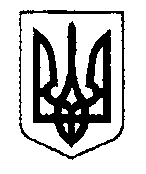 УКРАЇНАБУРШТИНСЬКИЙ ЛІЦЕЙ №3БУРШТИНСЬКОЇ МІСЬКОЇ РАДИІВАНО-ФРАНКІВСЬКОЇ ОБЛАСТІЗАКЛАД ЗАГАЛЬНОЇ СЕРЕДНЬОЇ ОСВІТИ77111 м. Бурштин, вул. Є. Коновальця, 1, тел.: 8(03438) 4-61-91, e-mail: burshtyn_school_3@ukr.netН А К А З___ листопада  202_ року 		            м. Бурштин			       № ___-од/нПро затвердження  Стратегій розвитку Бурштинського ліцею №3 Бурштинської міської радиІвано-Франківського району  на 2021-2025 роки Відповідно до частини 2 статті 24 Закону України «Про освіту»,  статті 40 Закону України « Про повну загальну середню освіту»  НАКАЗУЮ:Затвердити Стратегії розвитку Бурштинського ліцею №3 Бурштинської міської ради Івано-Франківського району  Івано-Франківської області на 2021-2025 роки, що додається (додаток 1)._______________. опублікувати даний наказ на сайті ліцею.Контроль за виконанням даного наказу залишаю за собою.						          Директор ліцею					__________________ІП	 					   					Додаток 1Стратегії розвитку Бурштинського ліцею №3 Бурштинської міської радиІвано-Франківського району на 2021-2025 роки          ВСТУПВизначення  стратегічних  напрямів  розвитку  системи  освіти  - одне з основних в діяльності Бурштинського ліцею №3 Бурштинської міської ради   сучасної школи.SWOT-аналіз.Напрямок—Освітнє середовищеНапрямок—Критерії оцінювання здобувачів освітиНапрямок – управлінська діяльністьІ.Загальні положенняСтратегія розвитку Бурштинського ліцею №3 Бурштинської міської ради Івано-Франківської області (далі – Стратегія) створена на основі Конституції України, Законів України «Про освіту», «Про повну загальну середню освіту», відповідних Указів Президента України, Кабінету Міністрів України та Міністерства освіти і науки України, "Концепції профільного навчання в старшій школі", Державного стандарту початкової,  базової середньої освіти. Діяльність закладу освіти ґрунтується на засадах особистісно зорієнтованого, компетентнісного та діяльнісного підходів. Відповідно до Концепції Нової української школи заклад освіти працює на засадах педагогіки партнерства. Основні принципи цього підходу: повага до особистості; доброзичливість і позитивне ставлення; довіра у відносинах; діалог - взаємодія - взаємоповага; розподілене лідерство, право вибору та відповідальність за нього, горизонтальність зв'язків); принципи соціального партнерства (рівність сторін, добровільність прийняття зобов'язань, обов'язковість виконання домовленостей). Стратегія визначає основні положення щодо організації освітнього процесу, так, щоб зробити його змістовним та ефективним, відповідним основним потребам дитини та основним стратегічним напрямкам освіти, сприяє реалізації ідеї безперервності освіти, Стратегія розвитку закладу на 2021/2026 роки може доповнюватися. ІІ. Мета та завдання Стратегії розвиткуОсновним стратегічним баченням розвитку Бурштинського ліцею №3  є створення та розвиток закладу,  де не тільки здобувається освіта та формується знаннєвий компонент, а й створюються умови, за яких кожна сучасна дитина може реалізувати себе як особистість, почувати себе вільно, безпечно та реалізувати свої індивідуальні здібності. Зусилля педагогічного колективу школи спрямовані на те, щоб формувати  в  учнів ключові компетентності, цінності, необхідні  кожній  людині  для  успішної життєдіяльності.Місія нашого закладу освіти. Школа - освітній простір, заснований на демократичних  і партнерських принципах,  вільний від насильства та дискримінації, в якому гармонійно розвивається творча особистість. Візія закладу - створення демократичного і зорієнтованого на взаємодію та партнерство закладу, в якому розвивається творча особистість.Стратегічна ідея – впровадження стійкого та інноваційного розвитку освітнього простору.Основна мета –  створити освітній простір, заснований на демократичних  і партнерських принципах,  вільний від насильства та дискримінації, в якому гармонійно розвивається творча особистість.Цінності:    морально-етичні (гідність, чесність, справедливість, турбота, повага до життя, повага до себе та інших людей), соціально-політичні (свобода, демократія, культурне різноманіття, повага до рідної мови і культури, патріотизм, шанобливе ставлення до довкілля, повага до закону, солідарність, відповідальність);• повага гідності, прав і свобод людини;• повага до культурної багатоманітності;• визнання цінності демократії, справедливості, рівності та верховенства права;• розвиток громадянської свідомості та відповідальності;• розвиток навичок критичного мислення;• розвиток навичок співпраці та командної роботи;• формування здорового і екологічного способу життяОСНОВНІ ЦІЛІ І ЗАВДАННЯ:1.Зробити аналіз нормативних документів, теоретико-методичної літератури, педагогічної інноватики та менеджменту.2.Організувати педагогічний та учнівський колективи на генерування освітніх ідей розвитку освітнього простору.3.Сформувати банк освітніх ідей розвитку.4. Забезпечити реалізацію освітніх ідей в практиці роботи закладу з залученням всіх учасників освітнього процесу.5.Здійснити моніторинг ефективності використання освітніх ідей.6. Укласти методичні рекомендації щодо розвитку освітнього простору закладу освіти з досвіду роботи.ІІІ. Напрями розвитку закладу освітиРозвиток освітнього середовища школиПріоритетні напрями:створення універсального освітнього середовища, що мотивує, навчає та розвиває;Система оцінювання здобувачів освітиКлючові завдання:забезпечення відкритої, прозорої і зрозумілої для здобувачів освіти системи оцінювання їх результатів навчання;здійснення внутрішнього моніторингу, що передбачає систематичне відстеження та коригування результатів навчання кожного здобувача освіти; спрямованість системи оцінювання на формування у здобувачів освіти відповідальності за результати свого навчання, здатності до самооцінювання; свобода від булінгу та проявів насильства між всіма учасниками освітнього процесу;формування політики інклюзивної привітності.Педагогічна діяльність Ключові завдання: забезпечення ефективності планування педагогічними працівниками своєї діяльності, використання сучасних освітніх підходів до організації освітнього процесу з метою формування ключових компетентностей здобувачів освіти;постійне підвищення професійного рівня та педагогічної майстерності вчителів;формування в педагогів готовності до проходження сертифікації та здійснення інноваційної освітньої діяльності на різних рівнях;оволодіння педагогікою співпраці та співтворчості на принципах особистісно- орієнтованих методик надання освітніх послуг;налагодження співпраці зі здобувачами освіти, їхніми батьками, працівниками закладу освіти;організація педагогічної діяльності та навчання здобувачів освіти на засадах академічної доброчесності.Управлінська діяльність Ключові завдання:розбудова внутрішньої системи якості освіти; розробка системи планування діяльності закладу освіти, моніторинг виконання поставлених цілей і завдань;створення в закладі атмосфери довіри, інформаційної прозорості, конструктивної співпраці між учасниками освітнього процесу та громадою;раціональний добір кадрів, забезпечення належних умов праці та можливості для професійного розвитку працівників;організація освітнього процесу та прийняття управлінських рішень на засадах людино центризму, демократичних принципах;управління якістю освіти на основі нових інноваційних технологій та освітнього моніторингу.ІV.Очікувані результатиРеалізація Стратегії розвитку Бурштинського ліцею №3 дасть можливість: створити безпечні та комфортні умови для вільного розвитку особистості; створити освітнє середовище, вільне від будь-яких форм насильства та дискримінації;поповнити заклад освіти відповідним навчальним обладнанням, необхідним для реалізації освітніх програм; реалізувати сучасні педагогічні технології освіти на засадах компетентнісного підходу;розкрити та розвинути здібності, таланти й можливості кожної дитини на основі партнерства між учителем, учнем і батьками; удосконалити мотиваційне середовище для дитини; застосовувати методи викладання, засновані на співпраці; залучити учнів до спільної діяльності, що сприятиме їхній соціалізації та успішному перейманню освітнього досвіду. підвищити професійну майстерність педагогів; залучити здобувачів освіти до участі в управлінні освітніми справами в різних видах діяльності; сформувати систему моніторингу освітнього процесу з метою аналізу стану та динаміки розвитку закладу освіти; виховати освіченого, відповідального громадянина й патріота, з морально-етичним принципом, здатного приймати відповідальні рішення;цілеспрямовано використовувати свій потенціал як для самореалізації в професійному й особистісному плані, так і в інтересах суспільства, держави; реалізувати основну місію закладу .забезпечити відповідність якості виховного простору школи ,отже, щоб знайти своє місце в житті, ефективно освоїти життєві компетентності, випускник нової української школи повинен мати такі якості, уміння: бути гнучким, мобільним, конкурентноздатним, уміти інтегруватись у динамічне суспільство, презентувати себе на ринку праці; критично мислити;використовувати знання як інструмент для розв’язання життєвих проблем; генерувати нові ідеї, приймати нестандартні рішення й нести за них відповідальність; володіти комунікативною культурою, уміти працювати в команді; уміти запобігати та виходити з будь-яких конфліктних ситуацій; цілеспрямовано використовувати свій потенціал як для самореалізації у професійному й особистісному плані, так і в інтересах суспільства, держави; уміти здобувати, аналізувати інформацію, отриману з різних джерел, застосовувати її для індивідуального розвитку і самовдосконалення; бережливо ставитися до свого здоров’я і здоров’я інших як найвищої цінності; бути здатним до вибору численних альтернатив, які пропонує сучасне життя. реалізувати академічну, економічну та фінансову автономію школи. проходити сертифікацію педагогічних працівників школи.забезпечити функціонування моделі моніторингу та самооцінювання якості освітніх послуг школи.сприяти зростанню позитивного іміджу та конкурентноздатності школи на ринку освітніх послуг.налагодити ділові партнерські зв’язки з навчальними закладами України та інших країн.V. Моніторинг і оцінювання якості впровадження Стратегії розвиткуРеалізація Стратегії функціонування та розвитку Бурштинського ліцею №3 Бурштинської міської ради Івано-Франківської  області  впливатиме на якість надання освітніх послуг та безпосередньо пов’язано з механізмами реалізації внутрішньої системи якості освіти. Механізми реалізації ВСЯО передбачають здійснення періодичного оцінювання компонентів у закладі за напрямами оцінювання відповідальними посадовими особами і представниками громадських структур на основі визначених методів збору інформації та відповідного інструментарію. Отримана інформація узагальнюється, відповідний компонент оцінюється, після чого зазначені матеріали передаються дирекції закладу для прийняття відповідного управлінського рішення щодо удосконалення якості освіти в школі.В кінці кожного навчального року дані узагальнюються у формі самооцінювання. Компоненти напряму оцінювання (відповідно до наказу МОН України від 09.01.2019 N 17 «Про затвердження Порядку проведення інституційного аудиту закладівзагальної середньої освіти»):освітнє середовище закладу освіти (облаштування території, стан приміщення закладу,дотримання повітряно-теплового режиму, стан освітлення, прибирання приміщень,облаштування та утримання туалетів, дотримання питного режиму тощо);система оцінювання здобувачів освіти (оприлюднення критеріїв, правил та процедуроцінювання навчальних досягнень, здійснення аналізу результатів навчання учнів,впровадження системи формувального оцінювання тощо);педагогічна діяльність педагогічних працівників (формування та реалізаціяіндивідуальних освітніх траєкторій учнів, використання інформаційно-комунікаційнихтехнологій в освітньому процесі, розвиток педагогіки партнерства тощо); управлінські процеси закладу освіти (стратегія розвитку закладу, здійснення річногопланування відповідно до стратегії, підвищення кваліфікації педагогічних працівниківтощо).Якісний аналіз виконання Стратегії здійснюється на основі аналізу динаміки змінипоказників визначених ВСЯО школи протягом п’яти років її реалізації.Систематичний аналіз отриманих даних дозволить встановити проміжні та кінцевірезультати реалізації цієї Стратегії, своєчасно виявити відхилення від очікуваних результатів, провести необхідну корекцію, забезпечити ефективне використання ресурсів закладу, мінімізувати ризики та негативні наслідки впровадження передбачених у Стратегії заходів.VІ.Управління Стратегією 1.Коригування Стратегії розглядається та схвалюється  педагогічною радою Бурштинського ліцею №32. Управління реалізацією Стратегії здійснюється адміністрацією закладу освіти.ВимогаСильні сторони, позитивні тенденціїСлабкі сторони, проблеми, що потребують вирішення1.Забезпечення комфортних і безпечних умов освітнього процесу1.Заклад розташовано у типовому приміщенні. Має широкі коридори, вестибюль;2.Проектна потужність закладу - 1050 учнів, а фактична кількість здобувачів освіти 606 учнів відповідно до ліцензійного обсягу;3.Площа приміщень 7006кв. м.;4.Кількість поверхів в основній будівлі закладу - 3;5. Вид опалення закладу – централізоване;6.Наявність внутрішніх санвузлів (у задовільному стані) - 16;7.Каналізація міська;8.Кількість навчальних кабінетів – 24;9.Предметні кабінети (фізика, хімія, біологія, інформатика № 1, інформатика № 2, інформатика №3;10. Кабінетів початкових класів-10;11.Для задоволення потреб дітей у закладі функціонують шкільна їдальня на 114 посадкових місць, спортивний зал, 1 бібліотека);12.Кількість комп’ютерів у закладі: 28, всі підключено до мережі Інтернет, 7 ноутбуків, 5-хромбуків;13.Проекторів - 6;14. Інтерактивних комплексів – 9;15. телевізорів - 3;16.Наявність спортивних споруд: спортивні майданчики, у тому числі  міні футбольне поле зі штучним покриттям, гімнастичні снаряди,  баскетбольний майданчик, футбольний майданчик;17.Здійснено капітальний ремонт коридорів;18.Встановлено енергозберігаючі вікна 1-2 поверх  та вхідні двері вестибюлю навчального корпусу;20.Здійснено часткову заміну освітлення коридорів ліцею;21. Продовжується удосконалення роботи харчоблоку до вимог системи НАССР;22.Придбано  вогнегасники- загальна кількість по школі -10;23. Створено Wi-Fi зону;24. Почато створення на базі бібліотеки освітньо - інформаційного центру.1.Рік забудови приміщень закладу: 1970р.( старе приміщення, зношеність комунікаційних систем);2. Створення куточків відпочинку в рекреаціях, учнівських хабів по напрямках;3.Відсутність камер відеоспостереження;4. Необхідна реконструкція системи опалення та водогону основної будівлі.5. Відсутність туалетної кімнати для дітей з ООП;6. Не облаштована  бігова доріжка на території;7. Потрібно замінити електромережі і системи освітлення окремих навчальних кабінетів;8. Необхідно здійснити ремонтні роботи фасадів школи;9.Потребує оновлення матеріально-технічна база кабінетів;10.Необхідний капітальний ремонт по вогнезахисній обробці дерев’яних конструкцій покрівлі;11.Недостатньо доукомплектована база комп’ютерної техніки у навчальних кабінетах;12.Відсутній лінгафонний кабінет;13. Відсутній медіапростір в рекреаціях;14.  Немає STEM лабораторії;15. Не створені  ресурсна кімната та сенсора кімнати;16. Потрібен: - капітальний ремонт вхідної групи з улаштуванням пандусу на пришкільній території;- капітальний ремонт з  улаштуванням системи сигналізації та системи оповіщення про пожежу;-капітальний ремонт спортивної зали основної будівлі; -капітальний ремонт майстерень.17.Потрібно  влаштувати систему вентиляції в протирадіаційному укритті. 2.Створення освітнього середовища, вільного від будь-яких форм насильства та дискримінації1.У закладі запроваджено профільне навчання, а саме 10-11 класи – профільні предмети: суспільно-гуманітарного напрямку,польська2.Розпочато вивчення німецької мови у 5-х класах,поглиблене вивчення англійської мови у 5-А класі;3.Проводяться комплексні заходи з протидії булінгу:- є план заходів щодо протидії булінгу у закладі;- школярі, їх батьки, учителі та інші учасники освітнього процесу проінформовані про запровадження відповідальності за вчинення  булінгу (цькування) та вироблення небайдужості до проблеми булінгу;- оприлюднено порядок реагування на звернення про випадки булінгу, план заходів щодо попередження булінгу, зразок заяви щодо реагування на випадки булінгу відповідно до ст..30 Закону України «Про освіту»;- здійснюється оцінка поширення булінгу в ліцеї.4.Здійснюється розвиток навичок толерантного спілкування;5.Проводяться заходи щодо розвитку навичок конструктивного вирішення конфліктних ситуацій;6.Проводиться робота щодо формування знань з правил безпечної поведінки в мережі Інтернет; 7.Організовано прийом  анонімних звернень до психолога через «скриньку довіри»;8.Розроблено та оприлюднено правила поведінки для здобувачів освіти.1.Недостатньо дієва система роботи з батьками щодо розуміння проблем булінгу;2.Слабка співпраця з громадськими та державними організаціями по організації просвітницької роботи щодо попередження випадків булінгу.3.Формування інклюзивного, розвивального та мотивуючого до навчання освітнього простору1.У ліцеї забезпечено вільний доступ до навчального корпусу шляхом облаштування пандусу; 2.Функціонує два інклюзивних класи, у яких навчаються діти з ООП;3.Організовується індивідуальне навчання; 4.Педагогічні працівники, що навчають учнів з особливими освітніми потребами, систематично підвищують фаховий рівень шляхом опрацювання відповідної літератури, підвищення кваліфікації. відвідування міських семінарів, тренінгів, майстер-класів, консультування з практичним психологом ліцею, представниками ІРЦ; 5.Працює команда психолого-педагогічного супроводу;6.Здійснюється проведення корекційних годин для дитини з ООП;1. Відсутній санвузол для дітей з ООП;2. Відсутній пандус до приміщення майстерень;3. Відсутня можливість пересування між поверхами дітям з порушенням опорно-рухового апарату( підйомники, ліфт);ВимогаВимогаСильні сторони, позитивні тенденціїСильні сторони, позитивні тенденціїСлабкі сторони, проблеми, що потребують вирішення1.Наявність відкритої, прозорої і зрозумілої для здобувачів освіти системи оцінювання їх навчальних досягнень1.Наявність відкритої, прозорої і зрозумілої для здобувачів освіти системи оцінювання їх навчальних досягнень1. І ступеня (початкова освіта):КОНЦЕПЦІЇ реалізації державної політики у сфері реформування загальної середньої освіти “Нова українська школа” на період до 2029 року (схваленої розпорядженням Кабінету Міністрів України від 14 грудня 2016 року №988 «Про схвалення Концепції реалізації державної політики у сфері реформування загальної середньої освіти «Нова українська школа» на період до 2029 року»);Державного стандарту початкової освіти, затвердженого постановою Кабінету Міністрів України№87 від 21.02.2018 (із змінами, внесеними згідно з Постановами КМ України № 688 від 24.07.2019 № 898 від 30.09.2020).для 1-2 класів – Типової освітньої програми, розробленої під керівництвом Шияна Р.Б.  (наказ                     МОН України від 12.08.2022 р. №743-22);для 3-4 класів – Типової освітньої програми, розробленої під керівництвом Шияна Р.Б.  (наказ      МОН України від 12.08.2022 р. № 743-22).ІІ ступеня (базова середня освіта):5-А, 5-Б, 5-В класи (адаптаційний цикл базової середньої освіти):наказу МОН України від 19.02.2021 №235 «Про затвердження типової освітньої програми для 5-9 класів закладів загальної середньої освіти»;Державного стандарту базової освіти ( класи) постанова КМУ від 30.09.2020 №898;6-А, 6-Б, 7-А, 7-Б, 8-А, 8-Б,  9-А, 9-Б, 9-В класи:наказу МОН України від 20.04.2018 №405 "Про затвердження типової освітньої програми закладів загальної середньої освіти ІІ ступеня" (за Типовими освітніми програмами закладів загальної середньої освіти ІІ ступеня, таблиця 10).Державного стандарту базової і повної загальної середньої освіти (6-11 класи) постанова КМУ від 23.11.2011 №1392;листа Міністерства освіти і науки України від 06.09.22 №1/10258-22 «Про організацію освітнього процесу дітей з особливими освітніми потребами  у 2022/2023 навчальному році».ІІІ ступеня (повна загальна середня освіта):                                                                                               10, 11 класи:-наказу МОН України від 20.04.2018 № 408 (у редакції наказу МОН від 28.11.2019 №1493 зі змінами, внесеними наказом МОН від 31.03.2020 №464) "Про затвердження типової освітньої програми закладів загальної середньої освіти ІІІ ступеня" (за Типовими освітніми програмами закладів загальної середньої освіти ІІІ ступеня; 2.Формувальне оцінювання використовується для учнів початкової ліцею;3.На початку навчального року, семестру, вивчення нового розділу педагогічні працівники ознайомлюють учнів з критеріями оцінювання навчальних досягнень; 4.При проведенні контрольних видів робіт педагогічні працівники ознайомлюють здобувачів освіти з критеріями оцінювання;5. Педагогічні працівники аналізують роботу учня, чітко проговоривши сильні та слабкі сторони роботи учня;6.Аналіз роботи учня ґрунтується на позитивному підході, аналізується не лише результат, а й процес вивчення навчального матеріалу;7.Враховується індивідуальний поступ здобувача освіти;8.Критерії оцінювання оприлюднені на сайті закладу.1. І ступеня (початкова освіта):КОНЦЕПЦІЇ реалізації державної політики у сфері реформування загальної середньої освіти “Нова українська школа” на період до 2029 року (схваленої розпорядженням Кабінету Міністрів України від 14 грудня 2016 року №988 «Про схвалення Концепції реалізації державної політики у сфері реформування загальної середньої освіти «Нова українська школа» на період до 2029 року»);Державного стандарту початкової освіти, затвердженого постановою Кабінету Міністрів України№87 від 21.02.2018 (із змінами, внесеними згідно з Постановами КМ України № 688 від 24.07.2019 № 898 від 30.09.2020).для 1-2 класів – Типової освітньої програми, розробленої під керівництвом Шияна Р.Б.  (наказ                     МОН України від 12.08.2022 р. №743-22);для 3-4 класів – Типової освітньої програми, розробленої під керівництвом Шияна Р.Б.  (наказ      МОН України від 12.08.2022 р. № 743-22).ІІ ступеня (базова середня освіта):5-А, 5-Б, 5-В класи (адаптаційний цикл базової середньої освіти):наказу МОН України від 19.02.2021 №235 «Про затвердження типової освітньої програми для 5-9 класів закладів загальної середньої освіти»;Державного стандарту базової освіти ( класи) постанова КМУ від 30.09.2020 №898;6-А, 6-Б, 7-А, 7-Б, 8-А, 8-Б,  9-А, 9-Б, 9-В класи:наказу МОН України від 20.04.2018 №405 "Про затвердження типової освітньої програми закладів загальної середньої освіти ІІ ступеня" (за Типовими освітніми програмами закладів загальної середньої освіти ІІ ступеня, таблиця 10).Державного стандарту базової і повної загальної середньої освіти (6-11 класи) постанова КМУ від 23.11.2011 №1392;листа Міністерства освіти і науки України від 06.09.22 №1/10258-22 «Про організацію освітнього процесу дітей з особливими освітніми потребами  у 2022/2023 навчальному році».ІІІ ступеня (повна загальна середня освіта):                                                                                               10, 11 класи:-наказу МОН України від 20.04.2018 № 408 (у редакції наказу МОН від 28.11.2019 №1493 зі змінами, внесеними наказом МОН від 31.03.2020 №464) "Про затвердження типової освітньої програми закладів загальної середньої освіти ІІІ ступеня" (за Типовими освітніми програмами закладів загальної середньої освіти ІІІ ступеня; 2.Формувальне оцінювання використовується для учнів початкової ліцею;3.На початку навчального року, семестру, вивчення нового розділу педагогічні працівники ознайомлюють учнів з критеріями оцінювання навчальних досягнень; 4.При проведенні контрольних видів робіт педагогічні працівники ознайомлюють здобувачів освіти з критеріями оцінювання;5. Педагогічні працівники аналізують роботу учня, чітко проговоривши сильні та слабкі сторони роботи учня;6.Аналіз роботи учня ґрунтується на позитивному підході, аналізується не лише результат, а й процес вивчення навчального матеріалу;7.Враховується індивідуальний поступ здобувача освіти;8.Критерії оцінювання оприлюднені на сайті закладу.1.Не всі вчителі оприлюднюють критерії оцінювання, правила та процедури оцінювання навчальних досягнень;2.Не завжди освітній процес спрямовується на формування і розвиток ключових компетентностей, а переважно на перевірку знаннєвого компоненту; 3. Педагогічні працівники більшу увагу приділяють обсягу засвоєних знань, а не тому, як ці знання використовуються для вирішення прикладних завдань;4.Частка вчителів, які застосовують систему оцінювання, спрямовану на реалізацію компетентнісного підходу, невелика. Проте з кожним роком таких учителів стає більше;5.Не розміщені критерії  оцінювання для розміщення у навчальних кабінетах.2.Застосування внутрішнього моніторингу, що передбачає систематичне відстеження та коригування результатів навчання кожного здобувача освіти2.Застосування внутрішнього моніторингу, що передбачає систематичне відстеження та коригування результатів навчання кожного здобувача освіти1.Педагогічними працівниками відстежується особистий поступ кожного учня, що формує позитивну самооцінку, вчителі  відзначають досягнення, підтримують бажання навчатися, запобігають побоюванням помилятися;2.Питання моніторингу навчальних досягнень учнів виноситься на засідання педагогічної ради, нарад при директорові.3.Адміністрацією ліцею передбачено річним планом моніторингові дослідження якості знань здобувачів освіти:- учнів 5-х класів для виявлення рівня адаптації до навчання в середній школі;-  педагогів «Траекторія особистісного зростання педагога»;- аналіз динаміки розвитку інклюзивного навчання відповідно до освітніх потреб;-фронтальні моніторинги стану викладання навчальних предметів;-якість оцінювання знань учнів 5 - 11 класи;- теоретичний моніторинг. Стан харчування учнів у закладі. Робота шкільної їдальні;-педагогів «Дотримання принципів академічної доброчесності»;- педагогів « Стан спілкування державною мовою у навчальному закладі»;- застосування педагогічними працівниками знань цифрової грамотності(Дія. Цифрова освіта);- педагогів «Ставлення та переконання інклюзивної освіти»;- адміністрації «Ефективність управлінської діяльності»;- моніторинг батьків з питань задоволення наявним освітнім простором та проблем у ньому.1.Педагогічними працівниками відстежується особистий поступ кожного учня, що формує позитивну самооцінку, вчителі  відзначають досягнення, підтримують бажання навчатися, запобігають побоюванням помилятися;2.Питання моніторингу навчальних досягнень учнів виноситься на засідання педагогічної ради, нарад при директорові.3.Адміністрацією ліцею передбачено річним планом моніторингові дослідження якості знань здобувачів освіти:- учнів 5-х класів для виявлення рівня адаптації до навчання в середній школі;-  педагогів «Траекторія особистісного зростання педагога»;- аналіз динаміки розвитку інклюзивного навчання відповідно до освітніх потреб;-фронтальні моніторинги стану викладання навчальних предметів;-якість оцінювання знань учнів 5 - 11 класи;- теоретичний моніторинг. Стан харчування учнів у закладі. Робота шкільної їдальні;-педагогів «Дотримання принципів академічної доброчесності»;- педагогів « Стан спілкування державною мовою у навчальному закладі»;- застосування педагогічними працівниками знань цифрової грамотності(Дія. Цифрова освіта);- педагогів «Ставлення та переконання інклюзивної освіти»;- адміністрації «Ефективність управлінської діяльності»;- моніторинг батьків з питань задоволення наявним освітнім простором та проблем у ньому.1.Не завжди вчителі проводять глибокий аналіз результатів моніторингових досліджень, інколи цей аналіз носить формальний характер; 2. Не систематично класними керівниками ведеться моніторинг досягнень учнів класу (для ознайомлення батьків раз на місяць в щоденнику робиться звіт навчальних досягнень учня).3.Спрямовування системи оцінювання на формування у здобувачів освіти відповідальності за результати свого навчання, здатності до самооцінювання.3.Спрямовування системи оцінювання на формування у здобувачів освіти відповідальності за результати свого навчання, здатності до самооцінювання.1.Педагогічними працівниками у співпраці з батьками формується відповідальне ставлення учнів до результатів своєї роботи;2.На уроках педагогічними працівниками використовуються прийоми самооцінювання навчальної діяльності здобувачів освіти, що формує відповідальне ставлення до освітнього процесу.3.Під час канікул педагогічні працівники проводять консультування учнів, які мають проблеми в навчанні. Ведеться робота з обдарованими дітьми з метою якісної підготовки до предметних олімпіад, МАН,конкурсів, змагань.1.Педагогічними працівниками у співпраці з батьками формується відповідальне ставлення учнів до результатів своєї роботи;2.На уроках педагогічними працівниками використовуються прийоми самооцінювання навчальної діяльності здобувачів освіти, що формує відповідальне ставлення до освітнього процесу.3.Під час канікул педагогічні працівники проводять консультування учнів, які мають проблеми в навчанні. Ведеться робота з обдарованими дітьми з метою якісної підготовки до предметних олімпіад, МАН,конкурсів, змагань.1.Більшої уваги потребують прийоми самооцінювання на уроках;2. Більшу увагу вчителям необхідно приділяти учням, що мають низький рівень знань, через індивідуальні завдання, роботу на канікулах з даної категорією здобувачів освіти; 3. Планується  запровадження в школі використання електронного щоденника.4. Вчителям потрібно приділяти більше уваги учням, які потребують індивідуальної освітньої траєкторії.Напрямок -педагогічна діяльність працівників закладу освітиНапрямок -педагогічна діяльність працівників закладу освітиНапрямок -педагогічна діяльність працівників закладу освітиНапрямок -педагогічна діяльність працівників закладу освітиНапрямок -педагогічна діяльність працівників закладу освітиВимогаСильні сторони, позитивні тенденціїСильні сторони, позитивні тенденціїСлабкі сторони, проблеми, що потребують вирішенняСлабкі сторони, проблеми, що потребують вирішення1.Ефективність планування педагогічними працівниками своєї діяльності, використання сучасних освітніх підходів до організації освітнього процесу з метою формування ключових компетентностей здобувачів освіти1.Педагоги активно використовують сучасні освітні технології, спрямовують роботу на оволодіння здобувачами освіти ключовими компетентностями та наскрізними уміннями;2.Систематично використовують на уроках презентації, відеоматеріали;3.Створюється індивідуальна освітня траєкторія для обдарованих та дітей з низьким рівнем успішності;4.Педагогічні працівники діляться досвідом роботи через друк у фахових виданнях, Інтернет-виданнях, тренінгах.1.Педагоги активно використовують сучасні освітні технології, спрямовують роботу на оволодіння здобувачами освіти ключовими компетентностями та наскрізними уміннями;2.Систематично використовують на уроках презентації, відеоматеріали;3.Створюється індивідуальна освітня траєкторія для обдарованих та дітей з низьким рівнем успішності;4.Педагогічні працівники діляться досвідом роботи через друк у фахових виданнях, Інтернет-виданнях, тренінгах.1.Окремі вчителі проводять уроки, які не відповідають сучасним вимогам, що призводить до згасання інтересів учнів до навчання;2.Не всі педагоги використовують можливості інтернету й ІКТ.1.Окремі вчителі проводять уроки, які не відповідають сучасним вимогам, що призводить до згасання інтересів учнів до навчання;2.Не всі педагоги використовують можливості інтернету й ІКТ.2.Постійне підвищення професійного рівня і педагогічної майстерності педагогічних працівників1.Освітній процес забезпечують 69 педагогічні працівники;2.Вищу кваліфікаційну категорію мають 39  вчителів, звання «старший учитель» - 18, «учитель-методист» - 3;3.Педагоги ліцею активно проходять підвищення кваліфікації при  Івано-Франківському  ОІППО.4.Педагогічні працівники мають змогу самостійно обирати суб’єкти підвищення кваліфікації. Педагоги ліцею беруть участь у роботі онлайн-курсів, вебінарів, майстер- класів тощо;5.На засіданнях педагогічної ради закладу відбувається зарахування проходження підвищення кваліфікації таких педагогічних працівників;6.Педагоги діляться власними напрацюваннями на сторінках фахових видань, інтернет- платформах; 7. В закладі здійснюється практичне відпрацювання навичок через проведення тренінгів, фасилітаційних сесій, моделювання ситуативних задач та ін.1.Освітній процес забезпечують 69 педагогічні працівники;2.Вищу кваліфікаційну категорію мають 39  вчителів, звання «старший учитель» - 18, «учитель-методист» - 3;3.Педагоги ліцею активно проходять підвищення кваліфікації при  Івано-Франківському  ОІППО.4.Педагогічні працівники мають змогу самостійно обирати суб’єкти підвищення кваліфікації. Педагоги ліцею беруть участь у роботі онлайн-курсів, вебінарів, майстер- класів тощо;5.На засіданнях педагогічної ради закладу відбувається зарахування проходження підвищення кваліфікації таких педагогічних працівників;6.Педагоги діляться власними напрацюваннями на сторінках фахових видань, інтернет- платформах; 7. В закладі здійснюється практичне відпрацювання навичок через проведення тренінгів, фасилітаційних сесій, моделювання ситуативних задач та ін.1.Значна кількість пропонованих суб’єктами підвищення кваліфікації тем містять комерційні пропозиції; 2.Замало педагогів беруть участь у конкурсах фахової майстерності;3.Активізації потребує робота з поширення досвіду вчителів школи у фахових та Інтернет-виданнях;4.Потрібно продовжувати впровадження технологій особистісно-зорієнтованого навчання та компетентнісного підходу.1.Значна кількість пропонованих суб’єктами підвищення кваліфікації тем містять комерційні пропозиції; 2.Замало педагогів беруть участь у конкурсах фахової майстерності;3.Активізації потребує робота з поширення досвіду вчителів школи у фахових та Інтернет-виданнях;4.Потрібно продовжувати впровадження технологій особистісно-зорієнтованого навчання та компетентнісного підходу.3.Налагодження співпраці зі здобувачами освіти, їх батьками, працівниками закладу освіти1.У ліцею організовано наставництво з молодими спеціалістами;2.Батьки є активними учасниками освітнього процесу. Враховується їхня думка при складанні освітньої програми;3.Діє батьківське самоврядування школи; 4. Стосунки між адміністрацією та учасниками освітнього процесу базуються на демократичних засадах.1.У ліцею організовано наставництво з молодими спеціалістами;2.Батьки є активними учасниками освітнього процесу. Враховується їхня думка при складанні освітньої програми;3.Діє батьківське самоврядування школи; 4. Стосунки між адміністрацією та учасниками освітнього процесу базуються на демократичних засадах.1.Недостатньо високим є відсоток батьків, які цікавляться життям школи, класу, є пасивними учасниками освітнього процесу;2.Слабо    здійснюється взаємовідвідування уроків та заходів між педагогами школи; 3. Потребує вдосконалення роботи батьківське самоврядування школи.1.Недостатньо високим є відсоток батьків, які цікавляться життям школи, класу, є пасивними учасниками освітнього процесу;2.Слабо    здійснюється взаємовідвідування уроків та заходів між педагогами школи; 3. Потребує вдосконалення роботи батьківське самоврядування школи.4.Організація педагогічної діяльності та навчання здобувачів освіти на засадах академічної доброчесності1.У закладі розроблено та діє положення про академічну доброчесність;2.Педагогічні працівники систематично інформують здобувачів освіти про дотримання правил академічної доброчесності;3.Питання дотримання академічної доброчесності слухається на засіданнях педагогічної ради  та професійних спільнот.1.У закладі розроблено та діє положення про академічну доброчесність;2.Педагогічні працівники систематично інформують здобувачів освіти про дотримання правил академічної доброчесності;3.Питання дотримання академічної доброчесності слухається на засіданнях педагогічної ради  та професійних спільнот.1.Не всі учні та батьки розуміють сутність поняття академічної доброчесності та відповідальність за її порушення.1.Не всі учні та батьки розуміють сутність поняття академічної доброчесності та відповідальність за її порушення.ВимогаСильні сторони, позитивні тенденціїСлабкі сторони, проблеми, що потребують вирішення1.Наявність стратегії розвитку та системи планування діяльності закладу, моніторинг виконання поставлених цілей і завдань1.Стратегія розвитку закладу відповідає особливостям і умовам діяльності закладу (тип закладу – загальноосвітній, мова навчання – українська.); 2.Обсяг фінансування здійснюється відповідно до плану асигнувань;3.Річний план відповідає завданням, які ставить перед собою колектив, сприяє поліпшенню роботи закладу, відповідає стратегії розвитку;4.Педагогами вивчаються думки батьківської громади, учнів закладу і враховуються при складанні річного плану роботи;5.Уразі потреби – до річного плану вносяться корективи;6.Діяльність педагогічної ради спрямована на підвищення фахового рівня педагогів і реалізує річний план роботи та стратегію розвитку закладу;7.3 метою вивчення думки батьків та учнів щодо якості освітнього процесу адміністрацією та практичним психологом проводиться анкетування. Результати виносяться на обговорення враховуються при плануванні роботи та здійсненні самоаналізу. Відповідно до результатів коригується план роботи. На сайті школи оприлюднюються документи, які підлягають оприлюдненню; 8.Згідно з річним планом проводиться моніторинг якості надання освітніх послуг здобувачам освіти (анкетування, контрольні роботи, спостереження за  уроками та заходами, самоаналіз, опитування);9.Приділяється увага створенню комфортних умов для всіх учасників освітнього процесу. 3 відповідними клопотаннями директор звертається до органів місцевого самоврядування.1.Кошти, які виділяються на заклад, в недостатній мірі задовольняють потреби у капітальних ремонтах; 2. Недостатньо сучасне матеріально-технічне забезпечення;3.Інформація про результати моніторингових досліджень не завжди береться до уваги батьками здобувачів освіти;4.Недостатньо залучаються альтернативні джерела фінансування.5. Не облаштована ресурсна кімната відповідно до вимог.2.Ефективність кадрової політики та забезпечення можливостей професійного розвитку педагогічних працівників1.Педагогічний колектив школи укомплектований повністю. Усі педагогічні працівники працюють за фахом;2.З метою заохочення педагогічних працівників Колективним договором передбачено вільні дні під час канікулярного періоду за додаткові види роботи;3. У колективному договорі є умови і правила про матеріальне й нематеріальне стимулювання педагогічних працівників.3.Формування відносин довіри, прозорості, дотримання етичних норм1.З метою вивчення задоволення учнями психологічним кліматом в класі, школі практичним психологом ліцею проводиться анкетування, діагностичні дослідження. У разі потреби індивідуально з батьками учнів проводиться консультування. Тісною є співпраця класних керівників з психологом;2.Для  формування психологічної культури педагогічних працівників у ліцеї систематично проводяться консультації психологічною службою;3.Адміністрація ліцею відкрита для спілкування, реагує на зауваження, пропозиції. На звернення реагує згідно чинного законодавства, шукає шляхи вирішення проблем;4.Учасники освітнього процесу мають змогу спілкуватися як особисто, так і через сайт ліцею, соціальні мережі;5.На шкільному сайті є необхідна інформація для батьків, педагогічних працівників, учнів. Постійно висвітлюються новини з життя ліцею;6.У шкільних коридорах є інформаційні стенди для учнів, батьків. Інформація для педагогічних працівників оприлюднюється в учительській або через групу у VIBER.1.Педагогічні працівники не завжди дослухаються до рекомендацій адміністрації, інколи, можуть загострювати конфліктну ситуацію.4.Організація освітнього процесу на засадах людино центризму, прийняття управлінських рішень на основі конструктивної співпраці учасників освітнього процесу, взаємодії закладу освіти з місцевою громадою1.Дирекція закладу чітко дотримується норм законодавства у питанні дотримання прав учасників освітнього процесу; 2.Дирекція ліцею враховує думку батьків під час вибору предмету для поглибленого вивчення, посилення предметів, вибору класного керівника, розподілі годин індивідуального навчання, виборі вчителів-предметників;3.Заклад здійснює проектну діяльність через участь в проектах  тощо;4.Розклад уроків формується відповідно до освітньої програми, вікових особливостей учнів, коефіцієнтів складності предметів.1.Деякі педагогічні працівники мають проблеми з налагодженням партнерських стосунків з учнями та їх батьками;2.Через недостатню кількість вільних кабінетів  навантаження не завжди рівномірно розподілене. 5.Формування та забезпечення реалізації політики академічної доброчесності1.Керівництвом ліцею забезпечується виконання заходів щодо формування академічної доброчесності;2.Розроблено та оприлюднено Положення про академічну доброчесність учасників освітнього процесу.3.Заходи, які спрямовані на забезпечення академічної доброчесності включаються до планування;4.Питання протидії та негативних проявів корупції знаходиться на постійному контролі керівництва.1.Не всі учасники освітнього процесу розуміють сутність поняття «академічна доброчесність» та необхідність виконання вимог Положення, яке діє в ліцеї.ЗавданняЗаходи реалізаціїЧасові рамкиВідпові-дальнийІндикаториПриміткаОрганізувати педагогічний та учнівський колективи на генерування освітніх ідей розвитку освітнього простору навчального закладу.Проведення моніторингу з питань задоволення наявним освітнім простором та проблем у ньомуЛютий 2021-2022Адміністрація100% опитування серед учасників освітнього процесуЗабезпечити реалізацію освітніх ідей у практиці роботи закладу з залученням всіх учасників освітнього процесу.Оновлення бази природничо-математичних кабінетів.2021-2025Засновник, управління освіти, адміністраціяПовноцінне оновленнякожногонавчальногокабінетуприродничо-математичного циклусучаснимизасобами навчанняЗабезпечити реалізацію освітніх ідей у практиці роботи закладу з залученням всіх учасників освітнього процесу.Розширення бази комп’ютерної техніки2021-2025Засновник, управління освіти, адміністраціяПовноцінне забезпеченнякожногонавчальногопредметуінваріантноїскладовоїнавчального планусучаснимипрограмними засобами навчанняЗабезпечити реалізацію освітніх ідей у практиці роботи закладу з залученням всіх учасників освітнього процесу.Створення зони WіFі  на всіх поверхах школи та в укритті2021-2023Засновник, управління освіти, адміністраціяПридбання технічного обладнання для облаштування зони.Забезпечити реалізацію освітніх ідей у практиці роботи закладу з залученням всіх учасників освітнього процесу.Капітальний ремонт коридорів та туалетів на 1,2 і 3 поверсі 2021-2025Засновник, управління освіти, адміністраціяРемонт коридорів  відповідно до санітарних вимог. Повноцінне забезпечення обладнанням.Забезпечити реалізацію освітніх ідей у практиці роботи закладу з залученням всіх учасників освітнього процесу.Забезпечити реалізацію освітніх ідей у практиці роботи закладу з залученням всіх учасників освітнього процесу.Поновлення бігових доріжок на території2022-2023Засновник, управління освіти, адміністраціяПовноцінний ремонт бігових доріжок території школи згідносанітарно-гігієнічних вимог тавимог ДБНЗабезпечити реалізацію освітніх ідей у практиці роботи закладу з залученням всіх учасників освітнього процесу.Заміна ламп розжарювання на енергоефективні LED- панелі 2021-2022Засновник, управління освіти, адміністраціяПовноцінний ремонт електромережі та системи освітлення навчального корпусу та майстерень школи Забезпечити реалізацію освітніх ідей у практиці роботи закладу з залученням всіх учасників освітнього процесу.Створення ресурсної кімнати та наповнення матеріально-технічною базою2021-2025Засновник, управління освіти, адміністраціяСтворення ресурсної кімнатиЗабезпечити реалізацію освітніх ідей у практиці роботи закладу з залученням всіх учасників освітнього процесу.Створення лінгафонного кабінету2022-2025Засновник, управління освіти, адміністраціяПовноцінне забезпеченнянавчальнихкабінетів іноземноїмовикомп’ютернимизасобами навчання(ноутбуками) вкомплекті закустичнимисистемамиЗабезпечити реалізацію освітніх ідей у практиці роботи закладу з залученням всіх учасників освітнього процесу.Створення медіапростору в рекреаціях2022-2025Засновник, управління освіти, адміністрація4-5 спеціально обладнаних місць в коридорах з доступом до Інтернету.Забезпечити реалізацію освітніх ідей у практиці роботи закладу з залученням всіх учасників освітнього процесу.Створення STEM-лабораторій на базі кабінетів хімії та фізики 2022-2025Засновник, управління освіти, адміністраціяОбладнання STEM-лабораторіївідповідно до нормативних вимогЗабезпечити реалізацію освітніх ідей у практиці роботи закладу з залученням всіх учасників освітнього процесу.Удосконалення харчоблоку по НАССР;2022-2024Засновник, управління освіти, адміністраціяПовноцінне забезпечення необхідним обладнанням та посудомЗабезпечити реалізацію освітніх ідей у практиці роботи закладу з залученням всіх учасників освітнього процесу.Встановлення системи відеоспостереження2021-2022Засновник, управління освіти, адміністраціяВстановлення зовнішнього та внутрішнього відеоспостереженняЗабезпечити реалізацію освітніх ідей у практиці роботи закладу з залученням всіх учасників освітнього процесу.Встановлення системи протипожежної сигналізації2021-2025Засновник, управління освіти, адміністраціяНаявність пожежноїсигналізації та їївідповідність ДБНта правилампожежної безпеки.Забезпечити реалізацію освітніх ідей у практиці роботи закладу з залученням всіх учасників освітнього процесу.Створення сенсорної кімнати2023-2025Засновник, управління освіти, адміністраціяПовноцінне забезпечення необхідним обладнанням відповідно до вимог сучасного законодавстваСтворення куточків відпочинку в рекреаціях, учнівських хабів по напрямках.До кінця 2025Адміністра-ція, вчителіНаявність зонвідпочинку та їхвідповідністьДердСанПіНЗаміна підлогового покриття в спортивній заліДо кінця 2025Засновник, управління освіти, адміністраціяПовноцінне забезпечення необхідними умовами відповідно до вимог сучасного законодавстваОблаштування системи вентиляції в укриттіДо кінця 2025Засновник, управління освіти, адміністраціяПовноцінне забезпечення необхідними умовами відповідно до вимог сучасного законодавстваЗавданняЗаходи реалізаціїЧасові рамкиВідпові-дальнийІндикаториПриміткаЗабезпечити реалізацію освітніх ідей в практиці роботи закладу з залученням всіх учасників освітнього процесу.Проведення глибокого аналізу результатів моніторингових досліджень з зазначенням чітких шляхів покращення якості знань учнів.2021-2022АдміністраціяПовноцінне охоплення моніторингом здобувачів освітиЗабезпечити реалізацію освітніх ідей в практиці роботи закладу з залученням всіх учасників освітнього процесу.Запровадити використання електронних освітніх платформ при проведенні уроків2021-2022Вчителі-предметникиПовноцінне залучення вчителів у роботі з електронними освітніми платформамиЗабезпечити реалізацію освітніх ідей в практиці роботи закладу з залученням всіх учасників освітнього процесу.Забезпечення інформаційно-методичного супроводубатьків дітей з ООП щодокомплексної психолого-педагогічної оцінки розвитку дитини у співпраці з ІРЦ2021-2025 Адміністра-ція,педагогічніпрацівникиЯкісна підготовкависновків,характерис-тик тасупровіднихматеріалів длякомплексної оцінкиЗабезпечити реалізацію освітніх ідей в практиці роботи закладу з залученням всіх учасників освітнього процесу.Забезпечення повноцінногофункціонування сенсорноїкімнати2022-2025Адміністра-ція, практич-ний психологУсунення бар’єрів в системі освіти йсистемі підтримки.Зміна методів навчання тавиховання, організаціякласу, розклад уроків,підтримка учнів зособливими освітнімипотребами2021-2025 Адміністра-ція,педагогічніпрацівники.Усунення бар’єрів в системі освіти йсистемі підтримки.Впровадження новихальтернативних освітніх практик, наприклад, ділових і навчальних ігор, табірних зборів, квестів, проектної роботи, стартапів, зустрічей із цікавими людьми, змішаної освіти, «перевернутого класу», масових відкритих онлайн-курсів, у тому числі шляхом залученняперсональних гаджетів та ін..2021-2025Адміністра-ція,педагогічніпрацівники.Ефективністьорганізаціїосвітнього процесуЗавданняЗаходи реалізаціїЧасові рамкиВідпові-дальнийІндикаториПриміткаЗробити аналіз нормативних документів теоретико-методичної літератури педагогічної інноватики та менеджменту Створення робочої групи по опрацюванню нормативних документів теоретико-методичної літератури педагогічної інноватики та менеджменту Лютий 2022Керівник закладуВидання наказуЗробити аналіз нормативних документів теоретико-методичної літератури педагогічної інноватики та менеджменту Проведення моніторингу знань педагогічних працівників .Жовтень-грудень 2021Заступники директора школи з навчально-виховної роботиПовноцін-не охоплення моніторин-говим дослідженням педагогіч-них працівни-ківЗробити аналіз нормативних документів теоретико-методичної літератури педагогічної інноватики та менеджменту 3.Проведення навчань з педагогічними працівниками по знанню нормативних документів теоретико-методичної літератури педагогічної інноватики та менеджменту Жовтень 2022Заступники директора школи з навчально-виховної роботиГотовність педпраців-ників до отримання нових знаньОрганізувати педагогічний колектив на генерування освітніх ідей розвитку навчального закладу.Розробка інноваційноївнутрішньошкільної моделіметодичної роботи2021-2022 Заступникидиректора з з навчально-виховної роботиНаявністьПоложення провнутрішньошкільнуметодичну роботуОрганізувати педагогічний колектив на генерування освітніх ідей розвитку навчального закладу.Сприяння педагогічнимпрацівникам в участі вконкурсах педагогічноїмайстерності, тощо.2021-2025Адміністра-ціяРезульта-тивністьучасті педагогіву конкурсах,виставкахпедагогіч-ноїмайстер-ностіОрганізувати педагогічний колектив на генерування освітніх ідей розвитку навчального закладу.Сприяння участі педагогів у добровільній сертифікаціїпедагогічних працівників.2021-2025 Адміністра-ціяЗбільшеннякількостіпедагогічнихпрацівни-ків, щопройшлисертифіка-ціюОрганізувати педагогічний колектив на генерування освітніх ідей розвитку навчального закладу.Забезпеченняфункціонування системи стимулювання тазаохочення інноваційної,творчої діяльностіпедагогічних працівників2021-2025Адміністра-ціяНаявністьПоложення про не- матеріаль-нестимулюваннядіяльностіпедагогіч-нихпрацівни-ків.Моральнезаохоченняпедагогів відомчимита державни-минагорода-ми тавідзнаками.Організація та плануванняроботи школи зпідвищенняпрофесійної майстерностіпедагогів відповідно дореального рівня підготовкий потреб професійногоставлення, яка передбачає:-використання нових в т.ч й інтерактивнихтехнологій навчання тавиховання;апробація програм, підручників новогопокоління, їхню оцінку;-спрямування на самоорганізацію,саморозвиток,самомоніто-ринг, самоконтроль.2021-2025Адміністра-ціяУдоскона-ленняПедагогіч-ноїМайстер-ностівчителя, щопідтверд-жуєтьсярезульта-тамиатестації(сертифікації)Розробка домашніх завдань по предметах відповідно до вікової програми, які унеможливлюють списування2021-2025Вчителі-предметникиВикорис-тання програ-мових вимог при складанні завданьСтворення корпоративної пошти між педагогічними працівниками закладу2021-2025 Інженер-електронікПовноцін-не приєднан-ня педагогіч-них працівни-ків до корпоративного зв’язкуУкладання методичних рекомендації щодо розвитку освітнього простору закладу освіти з досвіду роботи2025-2025Адміністра-ція, вчителі-предметникиЗавданняЗаходи реалізаціїЧасові рамкиВідпові-дальнийІндикаториПриміткаОрганізувати педагогічний та учнівський колективи на генерування освітніх ідей розвитку навчального закладуПроведення моніторингу з питань задоволення наявним освітнім простором та проблем у ньомуКвітень-травень  2022Адміністра-ціяПовноцінне опитування серед учасників освітнього процесуОрганізувати педагогічний та учнівський колективи на генерування освітніх ідей розвитку навчального закладуВстановлення місць по збору пропозицій щодо облаштування освітнього просторуБерезень-травень 2022Адміністра-ціяПовноцінне влаштування скриньок ідей в кабінетах та фоє закладуЗабезпечити реалізацію освітніх ідей в практиці роботи закладу з залученням всіх учасників освітнього процесуСтворити систему інформаційного забезпечення та автоматизованого середовища для роботи з даними.2021-2022Адміністра-ціяФормування електронної бази даних учнів та працівників, створення електронної бази даних матеріаль-них цінностейЗабезпечити реалізацію освітніх ідей в практиці роботи закладу з залученням всіх учасників освітнього процесуОрганізація неформальних зустрічей з батьками – «кава з директором», спілкування з учнівським самоврядуванням – «чай-тайм»2022-2025Адміністра-ціяЗабезпечен-ня відкритість і прозорість прийняття управлінських рішень шляхом обговорень, внесення пропозицій учасниками освітнього процесуЗабезпечити реалізацію освітніх ідей в практиці роботи закладу з залученням всіх учасників освітнього процесуСистематичне висвітлення  роботи закладу на інформаційних майданчиках ( сайт закладу, соціальні мережі)постійноАдміністра-ціяСт.30 Закону України «Про освіту»Забезпечити реалізацію освітніх ідей в практиці роботи закладу з залученням всіх учасників освітнього процесуПідтримання роботи релаксаційної кімнати для відпочинку вчителів між уроками.2021-2025Адміністра-ціяЗабезпечен-ня належних умов праці, урізноманіт-нення заходів з підтримки позитивної мотивації педагогіч-них працівниківЗабезпечити реалізацію освітніх ідей в практиці роботи закладу з залученням всіх учасників освітнього процесуВдосконалення  локальної мережі в закладі освіти2021-2025 Адміністра-ціяЗабезпечен-ня відкритість і прозорість прийняття управлін-ських рішеньЗабезпечити реалізацію освітніх ідей в практиці роботи закладу з залученням всіх учасників освітнього процесуРозробка та створення бренду навчального закладу2021-2025 Адміністра-ція, учасники освітнього процесуВиявлення яскравих сторін навчального закладуЗдійснити моніторинг ефективності використання освітніх ідей.Розробка опитувальника по напрямках та по категоріях учасників освітнього процесу2024-2025Педагогіч-ний колективВсебічне охоплення роботи навчального закладу по реалізації розроблених ідейЗдійснити моніторинг ефективності використання освітніх ідей.Висвітлення результатів і виявлення недопрацювань з метою подальшого покращення ситуації2025Адміністра-ціяВикористання веб-сайтуУкласти методичні рекомендації щодо розвитку освітнього простору закладу освіти з досвіду роботиУкладення рекомендацій щодо розвитку освітнього простору закладу освіти з досвіду роботи До кінця 2025Адміністра-ціяВимоги до укладення рекомендацій та їх видання